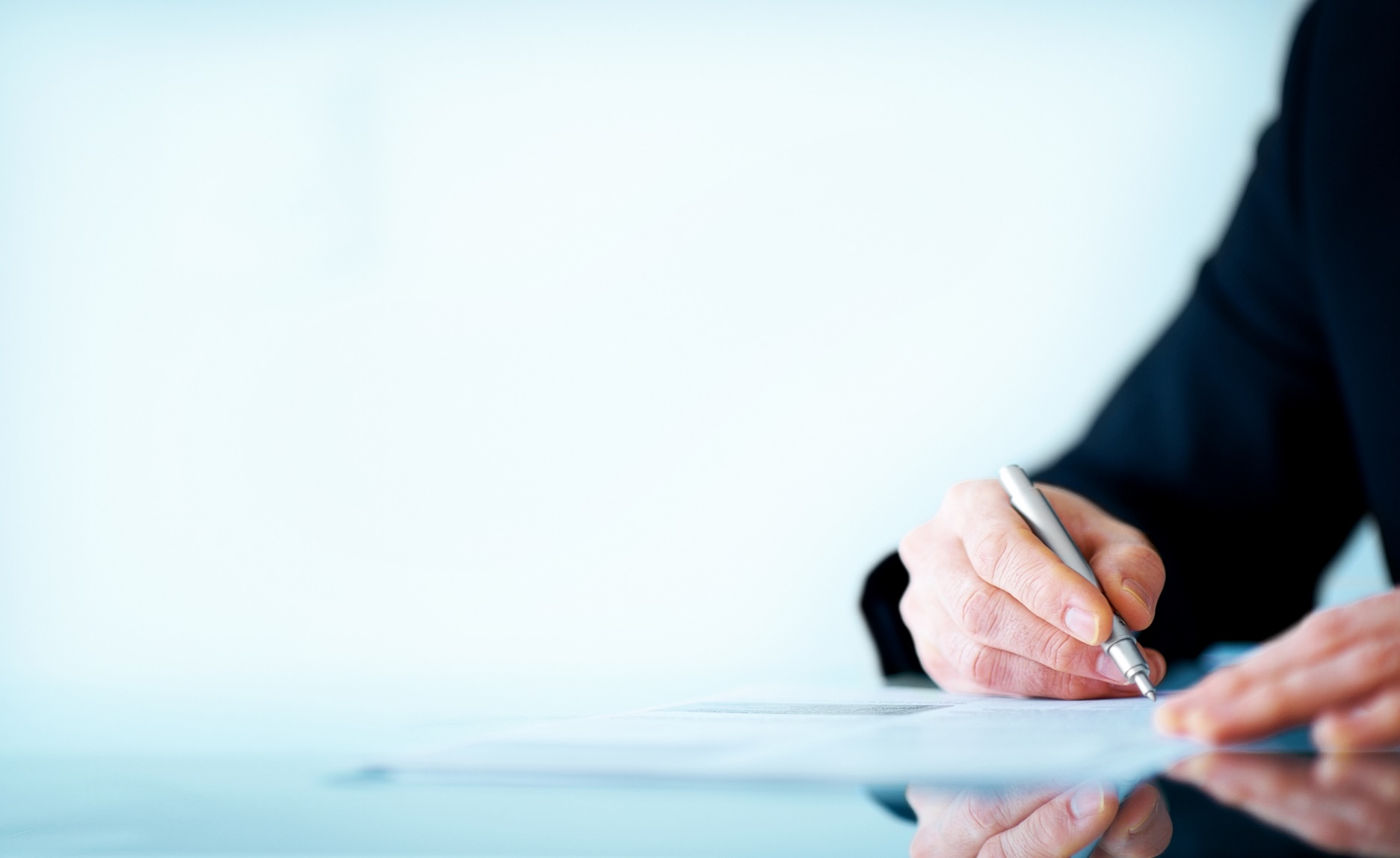 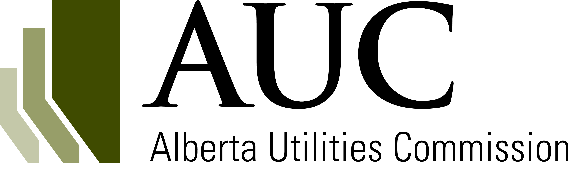 Date: 							Applicant’s company name :When complete, save a copy of this form as a PDF file and submit the file to the AUC through the eFiling System.Information requirementsOwnership transfer application requirement (AT1) State the approvals or licences to be transferred, including connection orders, if applicable.Ownership transfer application requirement (AT2) Provide a list of existing approvals for facilities directly affected by the application.Ownership transfer application requirement (AT3) Provide a list of companies that may be affected by the transfer and confirm that these companies have no concerns regarding the application. This must include the transmission facility owner (TFO) or distribution facility owner that the facilities are connected to.Ownership transfer application requirement (AT4) Provide the effective date of the transfer.Ownership transfer application requirement (AT5) Provide details of the current and proposed ownership structure, including the names of all companies having an ownership interest and their ownership share, and if applicable, the name of the operator of the facilities that is seeking to acquire the approval, permit or licence. Confirm that the proposed approval holder is a qualified owner.Ownership transfer application requirement (AT6) If the proposed approval holder is a municipality or a subsidiary of a municipality, provide documentation confirming compliance with Section 95 of the Electric Utilities Act.[Please submit along with your application].Ownership transfer application requirement (AT7) For a transfer of an operating licence from a market participant to a TFO the application shall include: Confirmation by the ISO that there has been satisfactory completion of all activities and requirements as required by the ISO connection process.Confirmation by the TFO of its readiness to accept the facilities.The date the transfer is to take effect. [Please submit along with your application].